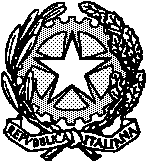 TRIBUNALE DI LOCRISEZIONE CIVILE Controversie di Lavoro e Previdenza SocialeIl Giudice, dott.ssa Francesca Caselli,DISPONEche la trattazione dei procedimenti fissati in presenza per l’udienza del giorno 11 gennaio 2022 avvenga mediante suddivisione oraria, secondo il seguente ordine di chiamata:ore 9 – Procedimenti n.: 3319/2019;ore 9.15 – Procedimento n. 733/2020;ore 10.30 – Procedimento n. 3388/2019; ore 11 – Procedimento n. 2639/2019;ore 11.15 – Procedimento n. 3572/2019;ore 12 – Procedimento n. 3130/2017;ore 13 – Procedimento n. 2730/2019;ore 13.30 – Procedimento n. 3531/2021Si invita al rispetto delle fasce orarie sopra indicate al fine di evitare assembramenti nell’aula di udienza e negli spazi limitrofi.Manda alla Cancelleria per le comunicazioni di competenza, disponendo che il presente provvedimento venga trasmesso secondo le forme stabilite. Locri, 07 gennaio 2022                                                                                        Il Giudice                                                                                dott.ssa Francesca Caselli